Niệm Khúc Tháng TưBa mươi tháng tư. Úp mặt mà khóc
Chưa trăm năm. Mà nước mắt khô dòng
Hồn tôi ngơ ngác. Nhìn về phương đông
Đất nước của tôi. Thân yêu! Đã mất!Ba mươi tháng tư. Lòng đau như cắt
Lưỡi dao cùn cứa mãi. Trái tim khô
Những sợi thần kinh. Mơ mơ hồ hồ
Thành phố chết non. Xóm làng cũng chếtBa mươi tháng tư. Bọ hung rắn rết
Cắn nát thịt da. Tổ quốc im lìm
Bài quốc-tế-ca. Lưỡi hái gọng kiềm
Ô uế máu tanh. Hồn thiêng dân tộcBa mươi tháng tư. Đầu lao xuống dốc
Học thuyết oan khiên. Tư tưởng Mác Lê
Đường tới tương lai. Tăm tối. U mê
Ánh sáng tắt câm. Cuối đường nghiệt ngãBa mươi tháng tư. Quê hương xa lạ
Từ Bắc vô Nam. Nhung nhúc côn trùng
Non sông một dải. Chẳng phải của chung
Biển gần đảo xa. Tặng quân xâm lượcBa mươi tháng tư. Không còn đất nước
Vĩnh biệt lâu rồi. Công Lý Tự Do
Xã nghĩa thiên đàng. Tráo trở quanh co
Đuốc đảng soi đường. Tối tăm đường phốBa mươi tháng tư. Lọc lừa nở rộ 
Đầu đường xó chợ. Ngơ ngác dân oan
Dân chủ đấu tranh. Tù tội xếp hàng
Nước mắt cạn cùng. Miền Nam nhỏ lệ!Ba mươi tháng tư. Người đi ra bể
Trời nước mênh mông. Mù mịt bến bờ
Thân xác mẹ già. Phụ nữ em thơ
Thuyền bé mong manh. Mừng thay lũ cá Ba mươi tháng tư. Thăng hoa dối trá
Bịt miệng nhân dân. Che mắt loài người
Miếng thịt dát vàng.Trộn với máu tươi
Ngu dốt leo thang. U mê cùng đảngBa mươi tháng tư. Quê hương một mảng
Cây cỏ cúi đầu. Dân tộc để tang
Tổ quốc thương đau. Lộn ngược thiên đàng
Và một mình tôi. Khô dòng lệ chảy...
Tháng TưTháng tư máu trào lên óc
Tháng tư mưng mủ trong tim
Tháng tư bỗng đầu bạc tóc
Tháng tư oan khuất nỗi niềmTháng tư sao đành gãy súng
Tháng tư thành phố khăn tang
Tháng tư buồn dòng lệ chảy
Tháng tư vui nỗi cơ hànTháng tư AK dạo phố
Tháng tư dã thú biết cười
Tháng tư Tự Do xuống hố
Tháng tư Công Lý chết tươiTháng tư chồng vô tù ngục
Tháng tư vợ đuổi vào rừng
Tháng tư sắn khoai rủ mục
Tháng tư mẹ nước mắt rưngTháng tư tràn ra cửa biển
Tháng tư giông tố trùng khơi
Tháng tư hận ngày quốc biến					 Tháng tư vang điệu ru Hời…


Tặng Em				Tặng em đôi bốt cũ - đờ sô
				Giày đã theo anh chốn sông hồ
				Lội rừng băng núi dài năm tháng
				Những ngày chiến đấu rất cam goTặng em chiếc áo trận màu xanh
Thơm mùi cỏ dại lúc quân hành
Thấm máu, mồ hôi trên chiến tuyến
Chơn Thành - An Lộc đến Khe SanhTặng em thêm một viên đạn đồng
Lún vào da thịt vết sâu nông
Vết thương nay vẫn còn rớm máu
Một sớm quân hành giữa mùa đôngTặng em luôn vết thương của anh
Nửa thế kỷ qua vẫn chưa lành
Nghe chừng nhức nhối và mưng mủ
Cơ hồ như chưa hết chiến tranhTặng em cuốn nhật ký chiến trường
Ghi những ngày mất mát đau thương
Đạn bom thịt da cùng chung sống
Bạn thù trên mảnh đất quê hươngTặng em thêm ảnh tượng “Tiếc Thương”
Khói hương đâu tá nghĩa trang buồn
Lịch sử chưa đi vào quá khứ
Cúi đầu che giấu giọt lệ tuôn
Anh tặng em đây lá cờ vàng
Lớp lớp anh hùng đã cưu mang
Phất phới tung bay hồn dân tộc
Cờ vàng – màu nắng ấm xuân sangPhong Châu 						      



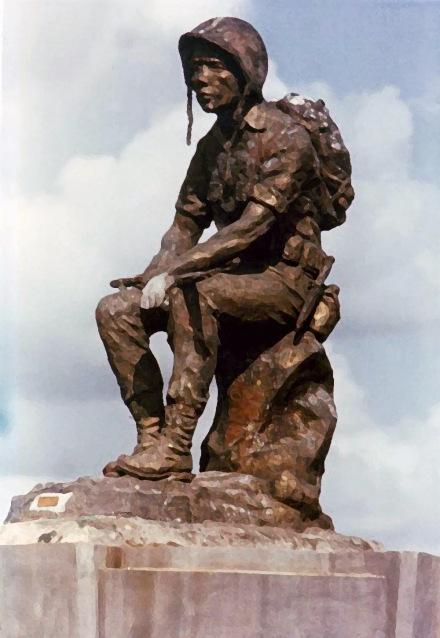 